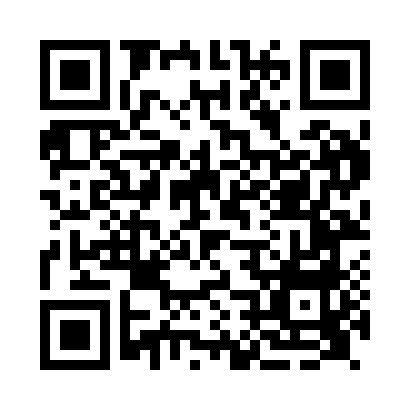 Prayer times for Carbrook, South Yorkshire, UKWed 1 May 2024 - Fri 31 May 2024High Latitude Method: Angle Based RulePrayer Calculation Method: Islamic Society of North AmericaAsar Calculation Method: HanafiPrayer times provided by https://www.salahtimes.comDateDayFajrSunriseDhuhrAsrMaghribIsha1Wed3:245:301:036:128:3610:432Thu3:205:281:036:138:3810:473Fri3:175:261:036:148:4010:504Sat3:145:241:026:158:4110:525Sun3:135:231:026:168:4310:536Mon3:125:211:026:178:4510:547Tue3:115:191:026:198:4710:558Wed3:105:171:026:208:4810:559Thu3:095:151:026:218:5010:5610Fri3:085:131:026:228:5210:5711Sat3:075:121:026:238:5310:5812Sun3:065:101:026:248:5510:5913Mon3:055:081:026:258:5711:0014Tue3:045:071:026:268:5811:0015Wed3:045:051:026:269:0011:0116Thu3:035:031:026:279:0211:0217Fri3:025:021:026:289:0311:0318Sat3:015:001:026:299:0511:0419Sun3:014:591:026:309:0611:0420Mon3:004:571:026:319:0811:0521Tue2:594:561:026:329:0911:0622Wed2:594:551:026:339:1111:0723Thu2:584:531:026:349:1211:0824Fri2:574:521:036:359:1411:0825Sat2:574:511:036:359:1511:0926Sun2:564:501:036:369:1711:1027Mon2:564:481:036:379:1811:1128Tue2:554:471:036:389:1911:1129Wed2:554:461:036:389:2111:1230Thu2:544:451:036:399:2211:1331Fri2:544:441:036:409:2311:13